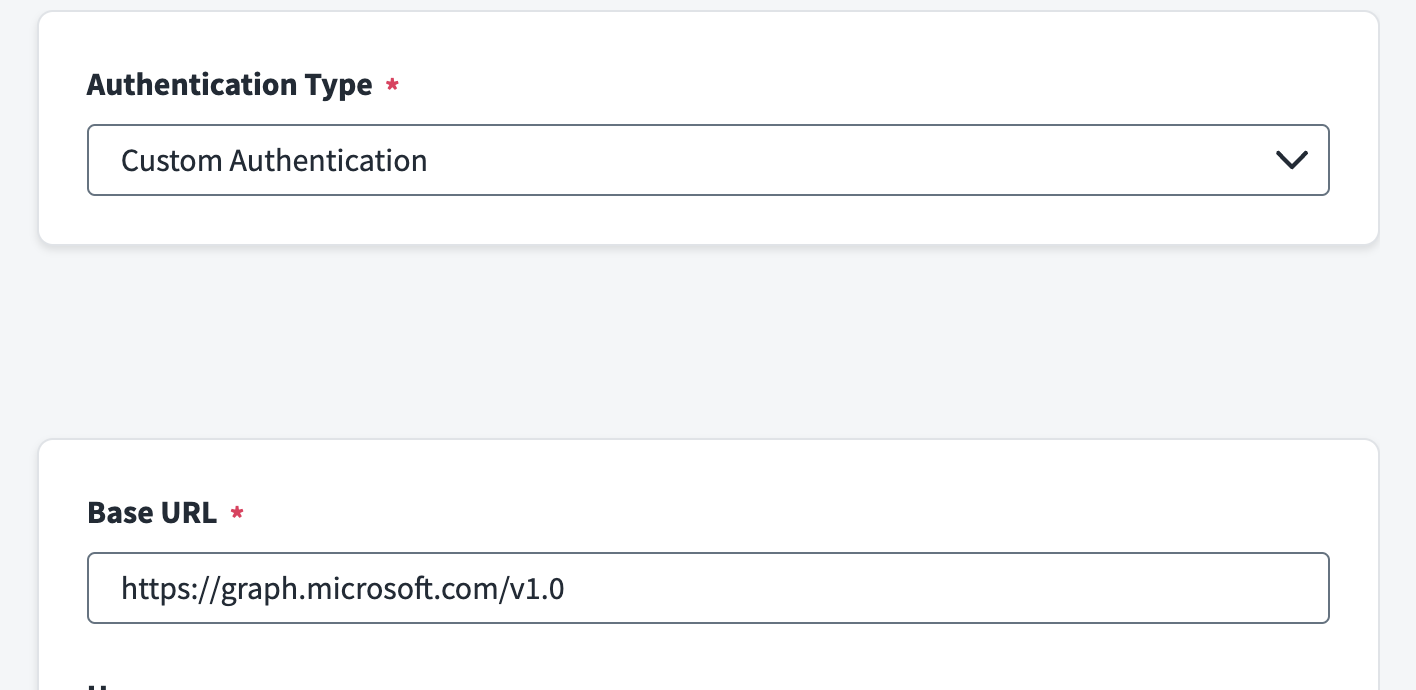 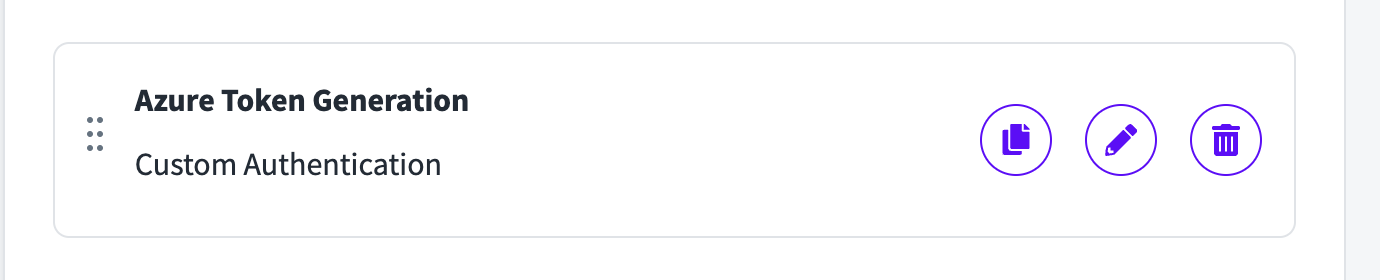 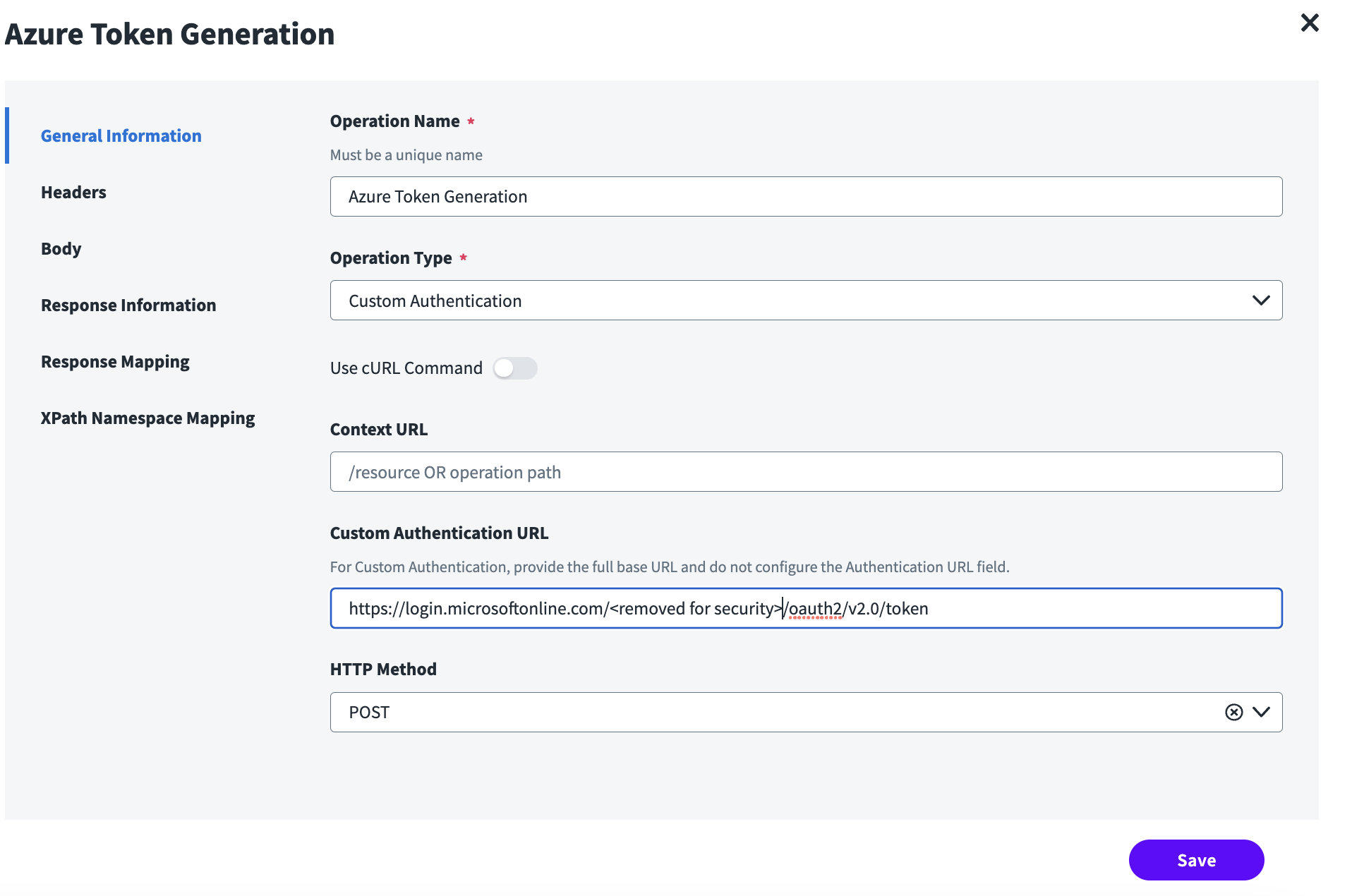 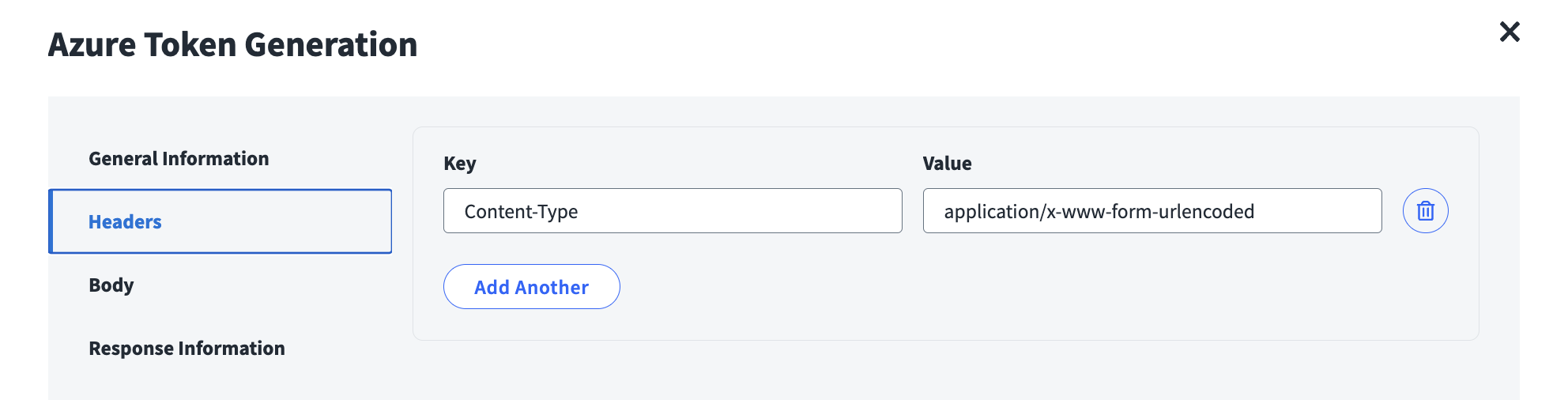 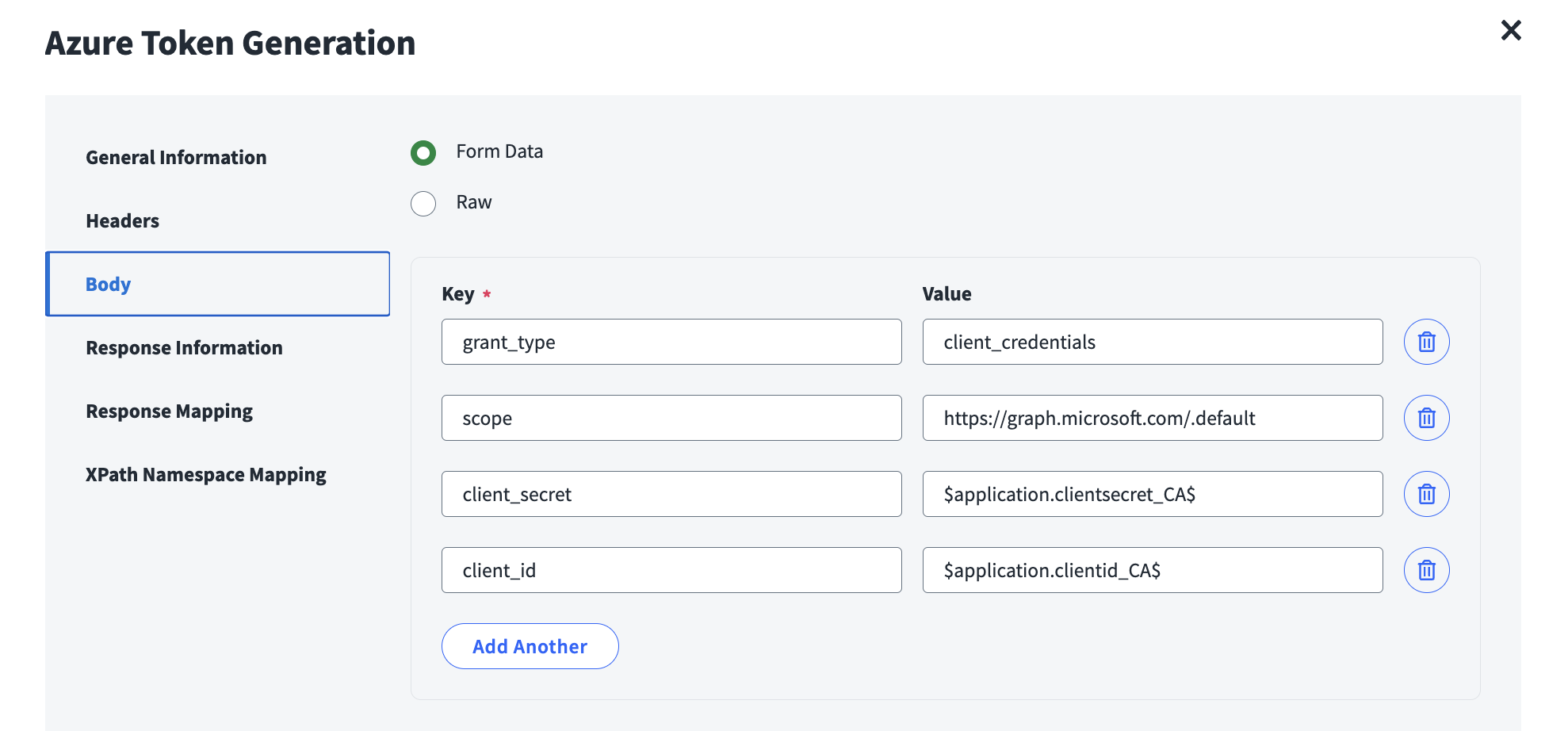 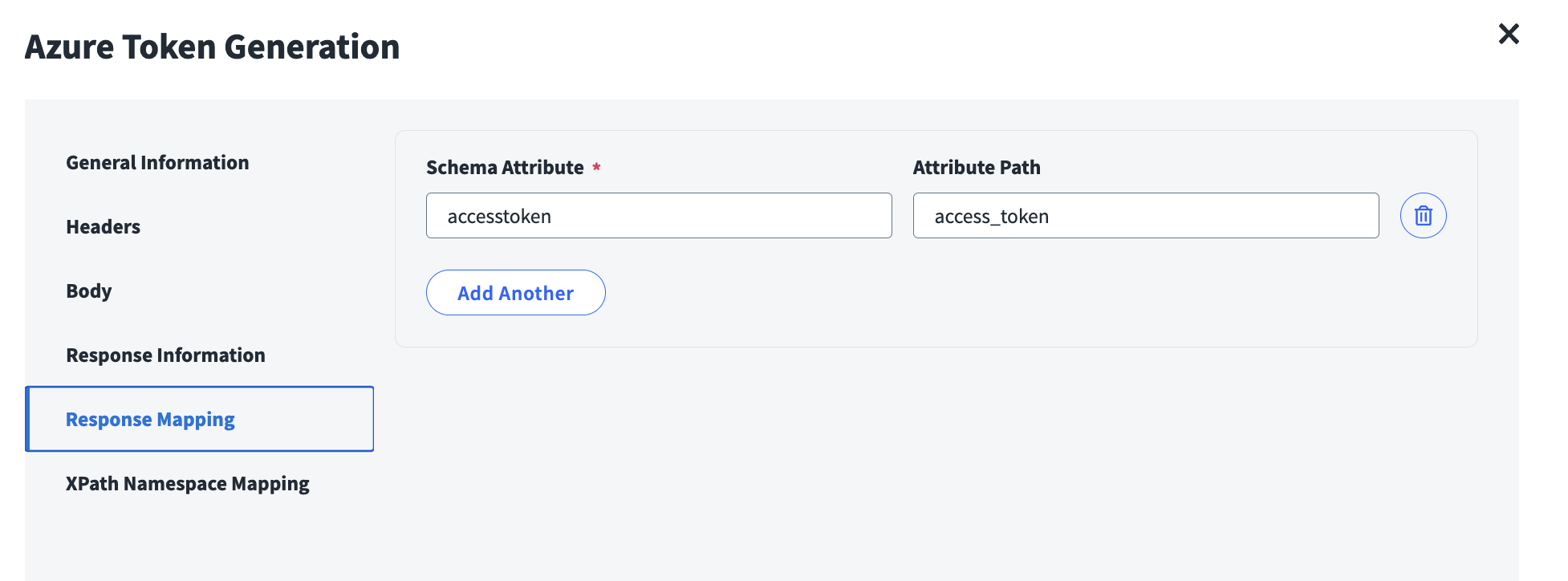 Then in subsequent calls you use access token like this: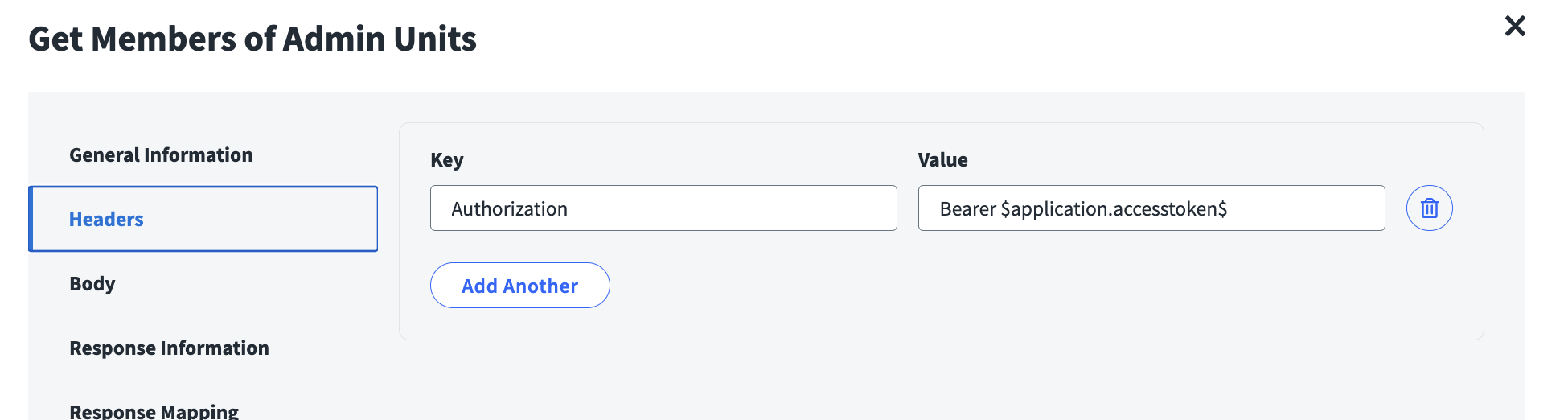 